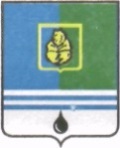     					РЕШЕНИЕДУМЫ ГОРОДА КОГАЛЫМАХанты-Мансийского автономного округа - ЮгрыОт «20» июня 2023г.							 №264-ГД О внесении изменений в решение Думы города Когалымаот 26.10.2016 №11-ГДВ соответствии со статьей 11 Федерального закона от 14.07.2022 №255-ФЗ «О контроле за деятельностью лиц, находящихся под иностранным влиянием», пунктом 13 статьи 23 Устава города Когалыма Дума города Когалыма РЕШИЛА:1. Внести в приложение к решению Думы города Когалыма от 26.10.2016 №11-ГД «О Регламенте Думы города Когалыма» следующие изменения:1.1. абзац второй части 7 статьи 11 главы 2 после слов «Иные лица» дополнить словами «, за исключением физических лиц, представителей юридических лиц, признанных иностранными агентами в соответствии с Федеральным законом от 14.07.2022 №255-ФЗ «О контроле за деятельностью лиц, находящихся под иностранным влиянием»,»;1.2. в главе 5:1.2.1. часть 2 статьи 30 дополнить абзацем третьим следующего содержания: «Физические лица, представители юридических лиц, признанные иностранными агентами в соответствии с Федеральным законом от 14.07.2022 №255-ФЗ «О контроле за деятельностью лиц, находящихся под иностранным влиянием», не вправе присутствовать на заседаниях Думы города.»;1.2.2. часть 6 статьи 42 дополнить абзацем вторым следующего содержания: «Физические лица, представители юридических лиц, признанные иностранными агентами в соответствии с Федеральным законом от 14.07.2022 №255-ФЗ «О контроле за деятельностью лиц, находящихся под иностранным влиянием», не вправе присутствовать на депутатских слушаниях.»;1.2.3. статью 43 дополнить частью 3 следующего содержания: «3. Физические лица, представители юридических лиц, признанные иностранными агентами в соответствии с Федеральным законом от 14.07.2022 №255-ФЗ «О контроле за деятельностью лиц, находящихся под иностранным влиянием», не вправе принимать участие в мероприятиях, указанных в частях 1, 2 настоящей статьи.»;1.3. в статье 55 главы 8:1.3.1. абзац первый части 4 изложить в следующей редакции:«4. Отсутствие депутата без уважительных причин на всех заседаниях постоянных Комиссий Думы города в течение шести месяцев подряд может повлечь применение к нему следующих мер воздействия:»;1.3.2. в пункте 2 части 4 слова «Думы города или постоянной Комиссии Думы города» заменить словами «постоянной Комиссии Думы города»;1.3.3. дополнить частью 5 следующего содержания:«5. Отсутствие депутата Думы города без уважительных причин на всех заседаниях Думы города в течение шести месяцев подряд влечет прекращение его полномочий досрочно.».2. Опубликовать настоящее решение в газете «Когалымский вестник».ПредседательДумы города Когалыма                                                     А.Ю.Говорищева